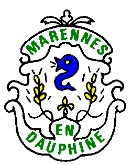 ENFANT  NOM :         PRENOM :         DATE ET LIEU DE NAISSANCE :         ADRESSE :REPRESENTANTS LEGAUX RESPONSABLE 1         NOM :        	  PRENOM :        	 ADRESSE : 		 TEL PORTABLE :       	 ADRESSE MAIL : RESPONSABLE 2            NOM :        PRENOM :        ADRESSE : 	        TEL PORTABLE :         ADRESSE MAIL :JUSTIFICATIFS : -	LIVRET DE FAMILLE (PAGES PARENTS ET ENFANT CONCERNE)-	JUSTIFICATIF DOMICILE RESPONSABLE 1-	JUSTIFICATIF DOMICILE RESPONSABLE 2-	PIECE D’IDENTITE RESPONSABLE 1-	PIECES D’IDENTITE RESPONSABLE 2- parents séparés : copie du jugement de divorceAprès la pré-inscription en Mairie, la Directrice de l’école élémentaire Mme ANGLADA prendra contact avec les familles pour l’inscription à l’école.Seule l’inscription effectuée par la Directrice vaut inscription définitive.Fait à Marennes, le 	Signature des responsables légaux    Original école / Copie Mairie